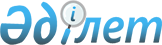 О районном бюджете на 2014-2016 годы
					
			С истёкшим сроком
			
			
		
					Решение Жанакорганского районного маслихата Кызылординской области от 28 декабря 2013 года № 181. Зарегистрировано Департаментом юстиции Кызылординской области 15 января 2014 года № 4579. Прекращено действие в связи с истечением срока      В соответствии с пунктом 2 статьи 9 кодекса Республики Казахстан от 4 декабря 2008 года "Бюджетный кодекс Республики Казахстан", со статьей 238 от 15 мая 2007 года Кодекса Республики Казахстан "Трудавой кодекс Республики Казахстан", со статьей 18 Закона Республики Казахстан "О государственном регулировании развития агропромышленного комплекса и сельских территорий" от 8 июля 2005 года и подпунктом 1) пункта 1 статьи 6 Закона Республики Казахстан от 23 января 2001 года "О местном государственном управлении и самоуправлении в Республике Казахстан" Жанакорганский районный маслихат РЕШИЛ:

      1. Утвердить районный бюджет на 2014-2016 годы согласно приложениям 1, 2 и 3 соответственно, в том числе на 2014 год в следующих объемах:

      1) доходы – 9 425 902,3 тысяч тенге, в том числе:

      налоговым поступлениям – 1 818 880 тысяч тенге;

      неналоговым поступлениям – 50 980 тысяч тенге;

      поступления от продажи основного капитала – 23 734 тысяч тенге;

      поступления трансфертов – 7 532 308,3 тысяч тенге;

      2) затраты – 9 802 873,3 тысяч тенге;

      3) чистое бюджетное кредитование – 153 332 тысяч тенге;

      бюджетные кредиты – 181 755 тысяч тенге;

      погашение бюджетных кредитов – 28 423 тысяч тенге;

      4) сальдо по операциям с финансовыми активами – 0;

      приобретение финансовых активов – 0;

      поступления от продажи финансовых активов государства – 0;

      5) дефицит бюджета – - 530 303 тысяч тенге;

      6) финансирование дефицита бюджета – 530 303 тысяч тенге;

      поступление займов – 181 755 тысяч тенге;

      погашение займов – 28 423 тысяч тенге;

      используемые остатки бюджетных средств – 376 971 тысяч тенге;

      Сноска. Пункт 1 с изменениями, внесенными решениями Жанакорганского районного маслихата Кызылординской области от 24.02.2014 N 190 (вводится в действие со дня его первого официального опубликования и распространяется на отношения возникшие с 01.01.2014); от 05.05.2014 N 202 (вводится в действие со дня его первого официального опубликования и распространяется на отношения возникшие с 01.01.2014); от 06.06.2014 N 211 (вводится в действие со дня его первого официального опубликования и распространяется на отношения возникшие с 01.01.2014); от 22.07.2014 N 219 (вводится в действие со дня его первого официального опубликования и распространяется на отношения возникшие с 01.01.2014); от 06.11.2014 N 238 (вводится в действие со дня его первого официального опубликования и распространяется на отношения возникшие с 01.01.2014); от 25.12.2014 N 256 (вводится в действие со дня его первого официального опубликования и распространяется на отношения возникшие с 01.01.2014).

      2. Утвердить распределение сумм по поселкам и аульным округам на 2014 год согласно приложению 4;

      3. Утвердить перечень районных бюджетных программ, не подлежащих секвестру в процессе исполнения районного бюджета на 2014 год согласно приложению 5.

      4. Утвердить перечень бюджетных программ развития и формирование или увеличение уставного капитала юридических лиц районного бюджета на 2014 год утвердить согласно приложению 6.

      5. Утвердить резерв местного исполнительного органа района на 2014 год в сумме 34 590 тысяч тенге. 

      6. Установить гражданским служащим, здравоохранения, социального обеспечения, образования, культуры и спорта, ветеринарным специалистам, в том числе специалистам ветеринарных пунктов, работающим в аульной (сельской) местности, повышенные на двадцать пять процентов должностные оклады и тарифные ставки по сравнению с окладами и ставками гражданских служащих, занимающихся этими видами деятельности в городских условиях. 

      7. Настоящее решение вводится в действие с 1 января 2014 года.

 Районный бюджет на 2014 год      Сноска. Приложение 1 - в редакции решения Жанакорганского районного маслихата Кызылординской области от 25.12.2014 N 256 (вводится в действие со дня его первого официального опубликования и распространяется на отношения возникшие с 01.01.2014).

 Районный бюджет на 2015 год Районный бюджет на 2016 год Распределение сумм, предустмотренных на 2014 год поселкам, сельским округам      Сноска. Приложение 4 - в редакции решения Жанакорганского районного маслихата Кызылординской области от 25.12.2014 N 256 (вводится в действие со дня его первого официального опубликования и распространяется на отношения возникшие с 01.01.2014).

 Перечень местных бюджетных программ, не подлежащих секвестру в процессе исполнения местных бюджетов на 2014 год Перечень бюджетных программ развития и формирование или увеличение уставного капитала юридических лиц районного бюджета на 2014 год      Сноска. Приложение 6 - в редакции решения Жанакорганского районного маслихата Кызылординской области от 22.07.2014 N 219 (вводится в действие со дня его первого официального опубликования и распространяется на отношения возникшие с 01.01.2014).


					© 2012. РГП на ПХВ «Институт законодательства и правовой информации Республики Казахстан» Министерства юстиции Республики Казахстан
				
      Председатель

      очередной ХХVІІ сессии

      Жанакорганского районного

      маслихата

К. ИСАХАНОВ

      Секретарь Жанакорганского

      районного маслихата

А. НАЛИБАЕВ
Приложение 1
к решению очередной ХХVІІ сессии
Жанакорганского районного маслихата
от 28 декабря 2014 года N 181Категория

Категория

Категория

Категория

Категория

Класс

Класс

Класс

Класс

Сумма,

Подкласс

Подкласс

Подкласс

тысяч

Специфика

Специфика

тенге

1

2

3

4

Наименование

1.Доходы

9425902,3

1

Налоговые поступления

1818880

01

Подоходный налог

648543

2

Индивидуальный подоходный налог

648543

03

Социальный налог

547863

1

Социальный налог

547863

04

Hалоги на собственность

590831

1

Hалоги на имущество

520647

3

Земельный налог

9783

4

Hалог на транспортные средства

57370

5

Единый земельный налог

3031

05

Внутренние налоги на товары, работы и услуги

23919

2

Акцизы

5455

3

Поступления за использование природных и других ресурсов

6977

4

Сборы за ведение предпринимательской и профессиональной деятельности

9849

5

Налог на игорный бизнес

1638

07

Прочие налоги

128

1

Прочие налоги

128

08

Обязательные платежи, взимаемые за совершение юридически значимых действий и (или) выдачу документов уполномоченными на то государственными органами или должностными лицами

7596

1

Государственная пошлина

7596

2

Неналоговые поступления

50980

01

Доходы от государственной собственности

1406

1

Поступления части чистого дохода государственных предприятий

158

5

Доходы от аренды имущества, находящегося в государственной собственности

1210

7

Вознаграждения по кредитам, выданным из государственного бюджета

38

04

Штрафы, пени, санкции, взыскания, налагаемые государственными учреждениями, финансируемыми из государственного бюджета, а также содержащимися и финансируемыми из бюджета (сметы расходов) Национального Банка Республики Казахстан 

568

1

Штрафы, пени, санкции, взыскания, налагаемые государственными учреждениями, финансируемыми из государственного бюджета, а также содержащимися и финансируемыми из бюджета (сметы расходов) Национального Банка Республики Казахстан, за исключением поступлений от организаций нефтяного сектора 

568

06

Прочие неналоговые поступления

49006

1

Прочие неналоговые поступления

49006

3

Поступления от продажи основного капитала

23734

03

Продажа земли и нематериальных активов

23734

1

Продажа земли

19611

2

Продажа нематериальных активов

4123

4

Поступления трансфертов 

7532308,3

02

Трансферты из вышестоящих органов государственного управления

7532308,3

2

Трансферты из областного бюджета

7532308,3

Функциональная группа

Функциональная группа

Функциональная группа

Функциональная группа

Функциональная группа

Функциональная подгруппа

Функциональная подгруппа

Функциональная подгруппа

Функциональная подгруппа

Сумма,

Администратор бюджетных программ

Администратор бюджетных программ

Администратор бюджетных программ

тысяч

Программа

Программа

тенге

Наименование

2. Затраты

9802873,3

01

Государственные услуги общего характера

673360,3

1

Представительные, исполнительные и другие органы, выполняющие общие функции государственного управления

608593,3

112

Аппарат маслихата района (города областного значения)

22477

001

Услуги по обеспечению деятельности маслихата района (города областного значения)

21865

003

Капитальные расходы государственного органа 

612

122

Аппарат акима района (города областного значения)

110361

001

Услуги по обеспечению деятельности акима района (города областного значения)

98330

003

Капитальные расходы государственного органа 

12031

123

Аппарат акима района в городе, города районного значения, поселка, села, сельского округа

475755,3

001

Услуги по обеспечению деятельности акима района в городе, города районного значения, поселка, села, сельского округа

384535

022

Капитальные расходы государственного органа

23368

032

Капитальные расходы подведомственных государственных учреждений и организаций

36966

106

Проведение мероприятий за счет чрезвычайного резерва местного исполнительного органа для ликвидации чрезвычайных ситуаций социального, природного и техногенного характера

30886,3

2

Финансовая деятельность

30300

452

Отдел финансов района (города областного значения)

30300

001

Услуги по реализации государственной политики в области исполнения бюджета района (города областного значения) и управления коммунальной собственностью района (города областного значения)

28249

003

Проведение оценки имущества в целях налогообложения

1978

011

Учет, хранение, оценка и реализация имущества, поступившего в коммунальную собственность

73

5

Планирование и статистическая деятельность

31467

453

Отдел экономики и бюджетного планирования района (города областного значения)

31467

001

Услуги по реализации государственной политики в области формирования и развития экономической политики, системы государственного планирования и управления района (города областного значения)

31167

004

Капитальные расходы государственного органа 

300

9

Прочие государственные услуги общего характера

3000

467

Отдел строительства района (города областного значения)

3000

040

Развитие объектов государственных органов

3000

02

Оборона

3699

1

Военные нужды

3699

122

Аппарат акима района (города областного значения)

3699

005

Мероприятия в рамках исполнения всеобщей воинской обязанности

3699

03

Общественный порядок, безопасность, правовая, судебная, уголовно-исполнительная деятельность

10857

9

Прочие услуги в области общественного порядка и безопасности

10857

458

Отдел жилищно-коммунального хозяйства, пассажирского транспорта и автомобильных дорог района (города областного значения)

10857

021

Обеспечение безопасности дорожного движения в населенных пунктах

10857

04

Образование

5993510

1

Дошкольное воспитание и обучение

1138170

123

Аппарат акима района в городе, города районного значения, поселка, села, сельского округа

1138170

004

Обеспечение деятельности организаций дошкольного воспитания и обучения

478159

041

Реализация государственного образовательного заказа в дошкольных организациях образования

660011

2

Начальное, основное среднее и общее среднее образование

4551491

123

Аппарат акима района в городе, города районного значения, поселка, села, сельского округа

1982

005

Организация бесплатного подвоза учащихся до школы и обратно в сельской местности

1982

464

Отдел образования района (города областного значения)

4549509

003

Общеобразовательное обучение

4427491

006

Дополнительное образование для детей

122018

9

Прочие услуги в области образования

303849

464

Отдел образования района (города областного значения)

215367

001

Услуги по реализации государственной политики на местном уровне в области образования 

41995

004

Информатизация системы образования в государственных учреждениях образования района (города областного значения)

7764

005

Приобретение и доставка учебников, учебно-методических комплексов для государственных учреждений образования района (города областного значения)

33104

007

Проведение школьных олимпиад, внешкольных мероприятий и конкурсов районного (городского) масштаба

682

015

Ежемесячная выплата денежных средств опекунам (попечителям) на содержание ребенка-сироты (детей-сирот), и ребенка (детей), оставшегося без попечения родителей

10379

067

Капитальные расходы подведомственных государственных учреждений и организаций

121443

467

Отдел строительства района (города областного значения)

88482

037

Строительство и реконструкция объектов образования

88482

05

Здравоохранение

119

9

Прочие услуги в области здравоохранения

119

123

Аппарат акима района в городе, города районного значения, поселка, села, сельского округа

119

002

Организация в экстренных случаях доставки тяжелобольных людей до ближайшей организации здравоохранения, оказывающей врачебную помощь

119

06

Социальная помощь и социальное обеспечение

466014

2

Социальная помощь

384293

123

Аппарат акима района в городе, города районного значения, поселка, села, сельского округа

19959

003

Оказание социальной помощи нуждающимся гражданам на дому

19959

451

Отдел занятости и социальных программ района (города областного значения)

364334

004

Оказание социальной помощи на приобретение топлива специалистам здравоохранения, образования, социального обеспечения, культуры, спорта и ветеринарии в сельской местности в соответствии с законодательством Республики Казахстан

34559

005

Государственная адресная социальная помощь

4652

006

Оказание жилищной помощи 

16688

007

Социальная помощь отдельным категориям нуждающихся граждан по решениям местных представительных органов

60591

009

Социальная поддержка граждан, награжденных от 26 июля 1999 года орденами "Отан", "Данк", удостоенных высокого звания "Халық Қағарманы", почетных званий республики

85

010

Материальное обеспечение детей-инвалидов, воспитывающихся и обучающихся на дому

3472

014

Оказание социальной помощи нуждающимся гражданам на дому

34637

016

Государственные пособия на детей до 18 лет

168268

017

Обеспечение нуждающихся инвалидов обязательными гигиеническими средствами и предоставление услуг специалистами жестового языка, индивидуальными помощниками в соответствии с индивидуальной программой реабилитации инвалида

36615

023

Обеспечение деятельности центров занятости населения

4767

9

Прочие услуги в области социальной помощи и социального обеспечения

81721

123

Аппарат акима района в городе, города районного значения, поселка, села, сельского округа

19363

026

Обеспечение занятости населения на местном уровне

19363

451

Отдел занятости и социальных программ района (города областного значения)

61416

001

Услуги по реализации государственной политики на местном уровне в области обеспечения занятости и реализации социальных программ для населения

55387

011

Оплата услуг по зачислению, выплате и доставке пособий и других социальных выплат

2171

021

Капитальные расходы государственного органа 

1970

050

Реализация Плана мероприятий по обеспечению прав и улучшению качества жизни инвалидов

1888

458

Отдел жилищно-коммунального хозяйства, пассажирского транспорта и автомобильных дорог района (города областного значения)

942

050

Реализация Плана мероприятий по обеспечению прав и улучшению качества жизни инвалидов

942

07

Жилищно-коммунальное хозяйство

1089908

1

Жилищное хозяйство

305668

123

Аппарат акима района в городе, города районного значения, поселка, села, сельского округа

19930

027

Ремонт и благоустройство объектов в рамках развития городов и сельских населенных пунктов по Дорожной карте занятости 2020

19930

458

Отдел жилищно-коммунального хозяйства, пассажирского транспорта и автомобильных дорог района (города областного значения)

12004

031

Изготовление технических паспортов на объекты кондоминиумов

1357

041

Ремонт и благоустройство объектов в рамках развития городов и сельских населенных пунктов по Дорожной карте занятости 2020

10347

049

Проведение энергетического аудита многоквартирных жилых домов 

300

464

Отдел образования района (города областного значения)

17477

026

Ремонт объектов в рамках развития городов и сельских населенных пунктов по Дорожной карте занятости 2020

17477

467

Отдел строительства района (города областного значения)

256257

003

Проектирование, строительство и (или) приобретение жилья коммунального жилищного фонда 

101018

004

Проектирование, развитие, обустройство и (или) приобретение инженерно-коммуникационной инфраструктуры 

155239

2

Коммунальное хозяйство

435705

123

Аппарат акима района в городе, города районного значения, поселка, села, сельского округа

2880

014

Организация водоснабжения населенных пунктов

2880

458

Отдел жилищно-коммунального хозяйства, пассажирского транспорта и автомобильных дорог района (города областного значения)

16624

012

Функционирование системы водоснабжения и водоотведения

8270

029

Развитие системы водоснабжения и водоотведения 

8354

467

Отдел строительства района (города областного значения)

416201

058

Развитие системы водоснабжения и водоотведения в сельских населенных пунктах

416201

3

Благоустройство населенных пунктов

348535

123

Аппарат акима района в городе, города районного значения, поселка, села, сельского округа

348535

008

Освещение улиц населенных пунктов

92807

009

Обеспечение санитарии населенных пунктов

14884

011

Благоустройство и озеленение населенных пунктов

240844

08

Культура, спорт, туризм и информационное пространство

510754

1

Деятельность в области культуры

260711

123

Аппарат акима района в городе, города районного значения, поселка, села, сельского округа

135038

006

Поддержка культурно-досуговой работы на местном уровне

135038

455

Отдел культуры и развития языков района (города областного значения)

116673

003

Поддержка культурно-досуговой работы

104086

009

Обеспечение сохранности историко - культурного наследия и доступа к ним 

12587

467

Отдел строительства района (города областного значения)

9000

011

Развитие объектов культуры

9000

2

Спорт

54823

123

Аппарат акима района в городе, города районного значения, поселка, села, сельского округа

5000

028

Реализация физкультурно-оздоровительных и спортивных мероприятий на местном уровне

5000

465

Отдел физической культуры и спорта района (города областного значения)

49823

001

Услуги по реализации государственной политики на местном уровне в сфере физической культуры и спорта

12292

006

Проведение спортивных соревнований на районном (города областного значения) уровне

2690

007

Подготовка и участие членов сборных команд района (города областного значения) по различным видам спорта на областных спортивных соревнованиях

31218

032

Капитальные расходы подведомственных государственных учреждений и организаций

3623

3

Информационное пространство

91725

455

Отдел культуры и развития языков района (города областного значения)

79606

006

Функционирование районных (городских) библиотек

78832

007

Развитие государственного языка и других языков народа Казахстана

774

456

Отдел внутренней политики района (города областного значения)

12119

002

Услуги по проведению государственной информационной политики через газеты и журналы 

8297

005

Услуги по проведению государственной информационной политики через телерадиовещание

3822

9

Прочие услуги по организации культуры, спорта, туризма и информационного пространства

103495

455

Отдел культуры и развития языков района (города областного значения)

81960

001

Услуги по реализации государственной политики на местном уровне в области развития языков и культуры

15270

010

Капитальные расходы государственного органа 

1000

032

Капитальные расходы подведомственных государственных учреждений и организаций

65690

456

Отдел внутренней политики района (города областного значения)

21535

001

Услуги по реализации государственной политики на местном уровне в области информации, укрепления государственности и формирования социального оптимизма граждан

16450

003

Реализация мероприятий в сфере молодежной политики

4387

006

Капитальные расходы государственного органа 

698

10

Сельское, водное, лесное, рыбное хозяйство, особо охраняемые природные территории, охрана окружающей среды и животного мира, земельные отношения

353754

1

Сельское хозяйство

191221

462

Отдел сельского хозяйства района (города областного значения)

68522

001

Услуги по реализации государственной политики на местном уровне в сфере сельского хозяйства

28989

006

Капитальные расходы государственного органа 

5499

099

Реализация мер по оказанию социальной поддержки специалистов 

34034

473

Отдел ветеринарии района (города областного значения)

122699

001

Услуги по реализации государственной политики на местном уровне в сфере ветеринарии

18608

005

Обеспечение функционирования скотомогильников (биотермических ям) 

2050

006

Организация санитарного убоя больных животных

73

007

Организация отлова и уничтожения бродячих собак и кошек

1819

009

Проведение ветеринарных мероприятий по энзоотическим болезням животных

13290

010

Проведение мероприятий по идентификации сельскохозяйственных животных

3315

032

Капитальные расходы подведомственных государственных учреждений и организаций

83544

6

Земельные отношения

10560

463

Отдел земельных отношений района (города областного значения)

10560

001

Услуги по реализации государственной политики в области регулирования земельных отношений на территории района (города областного значения)

10560

9

Прочие услуги в области сельского, водного, лесного, рыбного хозяйства, охраны окружающей среды и земельных отношений

151973

473

Отдел ветеринарии района (города областного значения)

151973

011

Проведение противоэпизоотических мероприятий

151973

11

Промышленность, архитектурная, градостроительная и строительная деятельность

24067

2

Архитектурная, градостроительная и строительная деятельность

24067

467

Отдел строительства района (города областного значения)

12981

001

Услуги по реализации государственной политики на местном уровне в области строительства

12841

017

Капитальные расходы государственного органа 

140

468

Отдел архитектуры и градостроительства района (города областного значения)

11086

001

Услуги по реализации государственной политики в области архитектуры и градостроительства на местном уровне 

10786

004

Капитальные расходы государственного органа 

300

12

Транспорт и коммуникации

504486

1

Автомобильный транспорт

504486

123

Аппарат акима района в городе, города районного значения, поселка, села, сельского округа

273021

045

Капитальный и средний ремонт автомобильных дорог улиц населенных пунктов

273021

458

Отдел жилищно-коммунального хозяйства, пассажирского транспорта и автомобильных дорог района (города областного значения)

231465

023

Обеспечение функционирования автомобильных дорог

38943

045

Капитальный и средний ремонт автомобильных дорог районного значения и улиц населенных пунктов

192522

13

Прочие

139693

3

Поддержка предпринимательской деятельности и защита конкуренции

492

493

Отдел предпринимательства, промышленности и туризма района (города областного значения)

492

006

Поддержка предпринимательской деятельности

492

9

Прочие

139201

123

Аппарат акима района в городе, города районного значения, поселка, села, сельского округа

65773

123

040

Реализация мер по содействию экономическому развитию регионов в рамках Программы "Развитие регионов" 

65773

452

Отдел финансов района (города областного значения)

37290

012

Резерв местного исполнительного органа района (города областного значения) 

37090

014

Формирование или увеличение уставного капитала юридических лиц

200

458

Отдел жилищно-коммунального хозяйства, пассажирского транспорта и автомобильных дорог района (города областного значения)

26028

001

Услуги по реализации государственной политики на местном уровне в области жилищно-коммунального хозяйства, пассажирского транспорта и автомобильных дорог 

23201

013

Капитальные расходы государственного органа 

2827

493

Отдел предпринимательства, промышленности и туризма района (города областного значения)

10110

001

Услуги по реализации государственной политики на местном уровне в области развития предпринимательства, промышленности и туризма

10110

14

Обслуживание долга

38

1

Обслуживание долга

38

452

Отдел финансов района (города областного значения)

38

013

Обслуживание долга местных исполнительных органов по выплате вознаграждений и иных платежей по займам из областного бюджета

38

15

Трансферты

31994

1

Трансферты

31994

452

Отдел финансов района (города областного значения)

31994

006

Возврат неиспользованных (недоиспользованных) целевых трансфертов

27124

024

Целевые текущие трансферты в вышестоящие бюджеты в связи с передачей функций государственных органов из нижестоящего уровня государственного управления в вышестоящий

4870

16

Погашение займов

620

1

Погашение займов

620

452

Отдел финансов района (города областного значения)

620

021

Возврат неиспользованных бюджетных кредитов, выданных из местного бюджета

620

3.Чистое бюджетное кредитование

153332

Бюджетные кредиты

181755

10

Сельское, водное, лесное, рыбное хозяйство, особо охраняемые природные территории, охрана окружающей среды и животного мира, земельные отношения

181755

1

Сельское хозяйство

181755

462

Отдел сельского хозяйства района (города областного значения)

181755

008

Бюджетные кредиты для реализации мер социальной поддержки специалистов социальной сферы сельских населенных пунктов

181755

Погашение бюджетных кредитов

28423

5

Погашение бюджетных кредитов

28423

01

Погашение бюджетных кредитов

28423

1

Погашение бюджетных кредитов, выданных из государственного бюджета

28423

13

Погашение бюджетных кредитов, выданных из местного бюджета физическим лицам

28423

5. Дефицит бюджета (профицит) 

-530303

6. Финансирование дефицита бюджета (использование профицита бюджета) 

530303

7

Поступления займов

181755

01

Внутренние государственные займы

181755

2

Договоры займа

181755

03

Займы, получаемые местным исполнительным органом района (города областного значения)

181755

16

Погашение займов

28423

1

Погашение займов

28423

452

Отдел финансов района (города областного значения)

28423

008

Погашение долга местного исполнительного органа перед вышестоящим бюджетом

28423

8

Используемые остатки бюджетных средств

376971

01

Остатки бюджетных средств

376971

1

Свободные остатки бюджетных средств

376971

01

Свободные остатки бюджетных средств

376971

Приложение 2 к решению очередной ХХVІІ сессии Жанакорганского районного маслихатаот 28 декабря 2014 года N 181Категория

Категория

Категория

Категория

Категория

Сумма, тысяч тенге

Класс

Класс

Класс

Класс

Сумма, тысяч тенге

Подкласс

Подкласс

Подкласс

Сумма, тысяч тенге

Специфика

Специфика

Сумма, тысяч тенге

Наименование

Сумма, тысяч тенге

1.Доходы

7341556

1

Налоговые поступления

2291848

01

Подоходный налог

654865

2

Индивидуальный подоходный налог

654865

03

Социальный налог

547863

1

Социальный налог

547863

04

Hалоги на собственность

1054327

1

Hалоги на имущество

981158

3

Земельный налог

12077

4

Hалог на транспортные средства

57645

5

Единый земельный налог

3447

05

Внутренние налоги на товары, работы и услуги

27069

2

Акцизы

5455

3

Поступления за использование природных и других ресурсов

8277

4

Сборы за ведение предпринимательской и профессиональной деятельности

11630

5

Налог на игорный бизнес

1707

07

Прочие налоги

128

1

Прочие налоги

128

08

Обязательные платежи, взимаемые за совершение юридически значимых действий и (или) выдачу документов уполномоченными на то государственными органами или должностными лицами

7596

1

Государственная пошлина

7596

2

Неналоговые поступления

32768

01

Доходы от государственной собственности

1394

1

Поступления части чистого дохода государственных предприятий

158

5

Доходы от аренды имущества, находящегося в государственной собственности

1210

7

Вознаграждения по кредитам, выданным из государственного бюджета

26

04

Штрафы, пени, санкции, взыскания, налагаемые государственными учреждениями, финансируемыми из государственного бюджета, а также содержащимися и финансируемыми из бюджета (сметы расходов) Национального Банка Республики Казахстан

568

1

Штрафы, пени, санкции, взыскания, налагаемые государственными учреждениями, финансируемыми из государственного бюджета, а также содержащимися и финансируемыми из бюджета (сметы расходов) Национального Банка Республики Казахстан, за исключением поступлений от организаций нефтяного сектора 

568

06

Прочие неналоговые поступления

30806

1

Прочие неналоговые поступления

30806

3

Поступления от продажи основного капитала

23734

03

Продажа земли и нематериальных активов

23734

1

Продажа земли

19611

2

Продажа нематериальных активов

4123

4

Поступления трансфертов 

4993206

02

Трансферты из вышестоящих органов государственного управления

4993206

2

Трансферты из областного бюджета

4993206

Функциональная группа

Функциональная группа

Функциональная группа

Функциональная группа

Функциональная группа

Сумма, тысяч тенге

Функциональная подгруппа

Функциональная подгруппа

Функциональная подгруппа

Функциональная подгруппа

Сумма, тысяч тенге

Администратор бюджетных программ

Администратор бюджетных программ

Администратор бюджетных программ

Сумма, тысяч тенге

Программа

Программа

Сумма, тысяч тенге

Наименование

2. Затраты

7341556

01

Государственные услуги общего характера

693916

1

Представительные, исполнительные и другие органы, выполняющие общие функции государственного управления

514263

112

Аппарат маслихата района (города областного значения)

18747

001

Услуги по обеспечению деятельности маслихата района (города областного значения)

18747

122

Аппарат акима района (города областного значения)

98150

001

Услуги по обеспечению деятельности акима района (города областного значения)

92350

003

Капитальные расходы государственного органа 

5800

123

Аппарат акима района в городе, города районного значения, поселка, аула (села), аульного (сельского) округа

397366

001

Услуги по обеспечению деятельности акима района в городе, города районного значения, поселка, аула (села), аульного (сельского) округа

354806

022

Капитальные расходы государственного органа

11353

032

Капитальные расходы подведомственных государственных учреждений и организаций

31207

2

Финансовая деятельность

25281

452

Отдел финансов района (города областного значения)

25281

001

Услуги по реализации государственной политики в области исполнения бюджета района (города областного значения) и управления коммунальной собственностью района (города областного значения)

23303

003

Проведение оценки имущества в целях налогообложения

1978

5

Планирование и статистическая деятельность

30634

453

Отдел экономики и бюджетного планирования района (города областного значения)

30634

001

Услуги по реализации государственной политики в области формирования и развития экономической политики, системы государственного планирования и управления района (города областного значения)

29134

004

Капитальные расходы государственного органа 

1500

9

Прочие государственные услуги общего характера

123738

467

Отдел строительства района (города областного значения)

123738

040

Развитие объектов государственных органов

123738

02

Оборона

3175

1

Военные нужды

3175

122

Аппарат акима района (города областного значения)

3175

005

Мероприятия в рамках исполнения всеобщей воинской обязанности

3175

03

Общественный порядок, безопасность, правовая, судебная, уголовно-исполнительная деятельность

1284

9

Прочие услуги в области общественного порядка и безопасности

1284

458

Отдел жилищно-коммунального хозяйства, пассажирского транспорта и автомобильных дорог района (города областного значения)

1284

021

Обеспечение безопасности дорожного движения в населенных пунктах

1284

04

Образование

5018224

1

Дошкольное воспитание и обучение

516731

123

Аппарат акима района в городе, города районного значения, поселка, аула (села), аульного (сельского) округа

511203

004

Обеспечение деятельности организаций дошкольного воспитания и обучения

492290

041

Реализация государственного образовательного заказа в дошкольных организациях образования

18913

464

Отдел образования района (города областного значения)

5528

040

Реализация государственного образовательного заказа в дошкольных организациях образования

5528

2

Начальное, основное среднее и общее среднее образование

4320326

464

Отдел образования района (города областного значения)

4320326

003

Общеобразовательное обучение

4204170

006

Дополнительное образование для детей

116156

9

Прочие услуги в области образования

181167

464

Отдел образования района (города областного значения)

181167

001

Услуги по реализации государственной политики на местном уровне в области образования 

41038

005

Приобретение и доставка учебников, учебно-методических комплексов для государственных учреждений образования района (города областного значения)

35233

007

Проведение школьных олимпиад, внешкольных мероприятий и конкурсов районного (городского) масштаба

682

015

Ежемесячная выплата денежных средств опекунам (попечителям) на содержание ребенка-сироты (детей-сирот), и ребенка (детей), оставшегося без попечения родителей

12261

067

Капитальные расходы подведомственных государственных учреждений и организаций

91953

05

Здравоохранение

119

9

Прочие услуги в области здравоохранения

119

123

Аппарат акима района в городе, города районного значения, поселка, аула (села), аульного (сельского) округа

119

002

Организация в экстренных случаях доставки тяжелобольных людей до ближайшей организации здравоохранения, оказывающей врачебную помощь

119

06

Социальная помощь и социальное обеспечение

355655

2

Социальная помощь

297005

451

Отдел занятости и социальных программ района (города областного значения)

297005

004

Оказание социальной помощи на приобретение топлива специалистам здравоохранения, образования, социального обеспечения, культуры, спорта и ветеринарии в сельской местности в соответствии с законодательством Республики Казахстан

30917

005

Государственная адресная социальная помощь

3950

006

Оказание жилищной помощи 

16688

007

Социальная помощь отдельным категориям нуждающихся граждан по решениям местных представительных органов

9068

009

Социальная поддержка граждан, награжденных от 26 июля 1999 года орденами "Отан", "Даңқ", удостоенных высокого звания "Халық Қаһарманы", почетных званий республики

86

010

Материальное обеспечение детей-инвалидов, воспитывающихся и обучающихся на дому

3483

014

Оказание социальной помощи нуждающимся гражданам на дому

49638

016

Государственные пособия на детей до 18 лет

144868

017

Обеспечение нуждающихся инвалидов обязательными гигиеническими средствами и предоставление услуг специалистами жестового языка, индивидуальными помощниками в соответствии с индивидуальной программой реабилитации инвалида

33662

023

Обеспечение деятельности центров занятости населения

4645

9

Прочие услуги в области социальной помощи и социального обеспечения

58650

123

Аппарат акима района в городе, города районного значения, поселка, села, сельского округа

19163

026

Обеспечение занятости населения на местном уровне

19163

451

Отдел занятости и социальных программ района (города областного значения)

39487

001

Услуги по реализации государственной политики на местном уровне в области обеспечения занятости и реализации социальных программ для населения

36525

011

Оплата услуг по зачислению, выплате и доставке пособий и других социальных выплат

1462

021

Капитальные расходы государственного органа 

1500

07

Жилищно-коммунальное хозяйство

394040

1

Жилищное хозяйство

32981

123

Аппарат акима района в городе, города районного значения, поселка, аула (села), аульного (сельского) округа

3055

027

Ремонт и благоустройство объектов в рамках развития сельских населенных пунктов по Программе занятости 2020

3055

458

Отдел жилищно-коммунального хозяйства, пассажирского транспорта и автомобильных дорог района (города областного значения)

1926

031

Изготовление технических паспортов на объекты кондоминиумов

1626

049

Проведение энергетического аудита многоквартирных жилых домов

300

464

Отдел образования района (города областного значения)

22800

026

Ремонт объектов в рамках развития сельских населенных пунктов по Программе занятости 2020

22800

467

Отдел строительства района (города областного значения)

5200

003

Проектирование, строительство и (или) приобретение жилья коммунального жилищного фонда 

1200

004

Проектирование, развитие, обустройство и (или) приобретение инженерно-коммуникационной инфраструктуры 

4000

3

Благоустройство населенных пунктов

361059

123

Аппарат акима района в городе, города районного значения, поселка, аула (села), аульного (сельского) округа

361059

008

Освещение улиц населенных пунктов

16003

009

Обеспечение санитарии населенных пунктов

8560

011

Благоустройство и озеленение населенных пунктов

336496

08

Культура, спорт, туризм и информационное пространство

424219

1

Деятельность в области культуры

220011

123

Аппарат акима района в городе, города районного значения, поселка, села, сельского округа

161433

006

Поддержка культурно-досуговой работы на местном уровне

161433

455

Отдел культуры и развития языков района (города областного значения)

58578

003

Поддержка культурно-досуговой работы

48834

009

Обеспечение сохранности историко - культурного наследия и доступа к ним

9744

2

Спорт

38818

123

Аппарат акима района в городе, города районного значения, поселка, села, сельского округа

5000

028

Реализация физкультурно-оздоровительных и спортивных мероприятий на местном уровне

5000

465

Отдел физической культуры и спорта района (города областного значения)

33818

006

Проведение спортивных соревнований на районном (города областного значения) уровне

4090

007

Подготовка и участие членов сборных команд района (города областного значения) по различным видам спорта на областных спортивных соревнованиях

29728

3

Информационное пространство

86572

455

Отдел культуры и развития языков района (города областного значения)

74453

006

Функционирование районных (городских) библиотек

73679

007

Развитие государственного языка и других языков народа Казахстана

774

456

Отдел внутренней политики района (города областного значения)

12119

002

Услуги по проведению государственной информационной политики через газеты и журналы 

8297

005

Услуги по проведению государственной информационной политики через телерадиовещание

3822

9

Прочие услуги по организации культуры, спорта, туризма и информационного пространства

78818

455

Отдел культуры и развития языков района (города областного значения)

45503

001

Услуги по реализации государственной политики на местном уровне в области развития языков и культуры

13503

032

Капитальные расходы подведомственных государственных учреждений и организаций

32000

456

Отдел внутренней политики района (города областного значения)

18540

001

Услуги по реализации государственной политики на местном уровне в области информации, укрепления государственности и формирования социального оптимизма граждан

14153

003

Реализация мероприятий в сфере молодежной политики

4387

465

Отдел физической культуры и спорта района (города областного значения)

14775

001

Услуги по реализации государственной политики на местном уровне в сфере физической культуры и спорта

11152

032

Капитальные расходы подведомственных государственных учреждений и организаций

3623

10

Сельское, водное, лесное, рыбное хозяйство, особо охраняемые природные территории, охрана окружающей среды и животного мира, земельные отношения

261745

1

Сельское хозяйство

89686

462

Отдел сельского хозяйства района (города областного значения)

64042

001

Услуги по реализации государственной политики на местном уровне в сфере сельского хозяйства

26522

099

Реализация мер по оказанию социальной поддержки специалистов 

37520

473

Отдел ветеринарии района (города областного значения)

25644

001

Услуги по реализации государственной политики на местном уровне в сфере ветеринарии

10547

006

Организация санитарного убоя больных животных

9963

007

Организация отлова и уничтожения бродячих собак и кошек

1819

010

Проведение мероприятий по идентификации сельскохозяйственных животных

3315

6

Земельные отношения

10406

463

Отдел земельных отношений района (города областного значения)

10406

001

Услуги по реализации государственной политики в области регулирования земельных отношений на территории района (города областного значения)

10406

9

Прочие услуги в области сельского, водного, лесного, рыбного хозяйства, охраны окружающей среды и земельных отношений

161653

473

Отдел ветеринарии района (города областного значения)

161653

011

Проведение противоэпизоотических мероприятий

161653

11

Промышленность, архитектурная, градостроительная и строительная деятельность

21735

2

Архитектурная, градостроительная и строительная деятельность

21735

467

Отдел строительства района (города областного значения)

11405

001

Услуги по реализации государственной политики на местном уровне в области строительства

11405

468

Отдел архитектуры и градостроительства района (города областного значения)

10330

001

Услуги по реализации государственной политики в области архитектуры и градостроительства на местном уровне 

10330

12

Транспорт и коммуникации

39551

1

Автомобильный транспорт

39551

458

Отдел жилищно-коммунального хозяйства, пассажирского транспорта и автомобильных дорог района (города областного значения)

39551

023

Обеспечение функционирования автомобильных дорог

39551

13

Прочие

127867

3

Поддержка предпринимательской деятельности и защита конкуренции

492

493

Отдел предпринимательства, промышленности и туризма района (города областного значения) 

492

006

Поддержка предпринимательской деятельности 

492

9

Прочие

127375

123

Аппарат акима района в городе, города районного значения, поселка, аула (села), аульного (сельского) округа

70954

040

Реализация мер по содействию экономическому развитию регионов в рамках Программы "Развитие регионов" 

70954

452

Отдел финансов района (города областного значения)

34590

012

Резерв местного исполнительного органа района (города областного значения) 

34590

458

Отдел жилищно-коммунального хозяйства, пассажирского транспорта и автомобильных дорог района (города областного значения)

12283

001

Услуги по реализации государственной политики на местном уровне в области жилищно-коммунального хозяйства, пассажирского транспорта и автомобильных дорог 

12283

493

Отдел предпринимательства, промышленности и туризма района (города областного значения)

9548

001

Услуги по реализации государственной политики на местном уровне в области развития предпринимательства, промышленности и туризма

9548

14

Обслуживание долга

26

1

Обслуживание долга

26

452

Отдел финансов района (города областного значения)

26

013

Обслуживание долга местных исполнительных органов по выплате вознаграждений и иных платежей по займам из областного бюджета

26

Приложение 3 к решению очередной ХХVІІ сессии Жанакорганского районного маслихатаот 25 декабря 2014 года N 181Категория

Категория

Категория

Категория

Категория

Сумма, тысяч тенге

Класс

Класс

Класс

Класс

Сумма, тысяч тенге

Подкласс

Подкласс

Подкласс

Сумма, тысяч тенге

Специфика

Специфика

Сумма, тысяч тенге

Наименование

1.Доходы

7474319

1

Налоговые поступления

2424611

01

Подоходный налог

721246

2

Индивидуальный подоходный налог

721246

03

Социальный налог

614245

1

Социальный налог

614245

04

Hалоги на собственность

1054327

1

Hалоги на имущество

981158

3

Земельный налог

12077

4

Hалог на транспортные средства

57645

5

Единый земельный налог

3447

05

Внутренние налоги на товары, работы и услуги

27069

2

Акцизы

5455

3

Поступления за использование природных и других ресурсов

8277

4

Сборы за ведение предпринимательской и профессиональной деятельности

11630

5

Налог на игорный бизнес

1707

07

Прочие налоги

128

1

Прочие налоги

128

08

Обязательные платежи, взимаемые за совершение юридически значимых действий и (или) выдачу документов уполномоченными на то государственными органами или должностными лицами

7596

1

Государственная пошлина

7596

2

Неналоговые поступления

32768

01

Доходы от государственной собственности

1394

1

Поступления части чистого дохода государственных предприятий

158

5

Доходы от аренды имущества, находящегося в государственной собственности

1210

7

Вознаграждения по кредитам, выданным из государственного бюджета

26

04

Штрафы, пени, санкции, взыскания, налагаемые государственными учреждениями, финансируемыми из государственного бюджета, а также содержащимися и финансируемыми из бюджета (сметы расходов) Национального Банка Республики Казахстан

568

1

Штрафы, пени, санкции, взыскания, налагаемые государственными учреждениями, финансируемыми из государственного бюджета, а также содержащимися и финансируемыми из бюджета (сметы расходов) Национального Банка Республики Казахстан, за исключением поступлений от организаций нефтяного сектора 

568

06

Прочие неналоговые поступления

30806

1

Прочие неналоговые поступления

30806

3

Поступления от продажи основного капитала

23734

03

Продажа земли и нематериальных активов

23734

1

Продажа земли

19611

2

Продажа нематериальных активов

4123

4

Поступления трансфертов 

4799794

02

Трансферты из вышестоящих органов государственного управления

4799794

2

Трансферты из областного бюджета

4799794

Функциональная группа

Функциональная группа

Функциональная группа

Функциональная группа

Функциональная группа

Сумма, тысяч тенге

Функциональная подгруппа

Функциональная подгруппа

Функциональная подгруппа

Функциональная подгруппа

Сумма, тысяч тенге

Администратор бюджетных программ

Администратор бюджетных программ

Администратор бюджетных программ

Сумма, тысяч тенге

Программа

Программа

Сумма, тысяч тенге

Наименование

2. Затраты

7474319

01

Государственные услуги общего характера

693916

1

Представительные, исполнительные и другие органы, выполняющие общие функции государственного управления

514263

112

Аппарат маслихата района (города областного значения)

18747

001

Услуги по обеспечению деятельности маслихата района (города областного значения)

18747

122

Аппарат акима района (города областного значения)

98150

001

Услуги по обеспечению деятельности акима района (города областного значения)

92350

003

Капитальные расходы государственного органа 

5800

123

Аппарат акима района в городе, города районного значения, поселка, аула (села), аульного (сельского) округа

397366

001

Услуги по обеспечению деятельности акима района в городе, города районного значения, поселка, аула (села), аульного (сельского) округа

354806

022

Капитальные расходы государственного органа

11353

032

Капитальные расходы подведомственных государственных учреждений и организаций

31207

2

Финансовая деятельность

25281

452

Отдел финансов района (города областного значения)

25281

001

Услуги по реализации государственной политики в области исполнения бюджета района (города областного значения) и управления коммунальной собственностью района (города областного значения)

23303

003

Проведение оценки имущества в целях налогообложения

1978

5

Планирование и статистическая деятельность

30634

453

Отдел экономики и бюджетного планирования района (города областного значения)

30634

001

Услуги по реализации государственной политики в области формирования и развития экономической политики, системы государственного планирования и управления района (города областного значения)

29134

004

Капитальные расходы государственного органа 

1500

9

Прочие государственные услуги общего характера

123738

467

Отдел строительства района (города областного значения)

123738

040

Развитие объектов государственных органов

123738

02

Оборона

3175

1

Военные нужды

3175

122

Аппарат акима района (города областного значения)

3175

005

Мероприятия в рамках исполнения всеобщей воинской обязанности

3175

03

Общественный порядок, безопасность, правовая, судебная, уголовно-исполнительная деятельность

1284

9

Прочие услуги в области общественного порядка и безопасности

1284

458

Отдел жилищно-коммунального хозяйства, пассажирского транспорта и автомобильных дорог района (города областного значения)

1284

021

Обеспечение безопасности дорожного движения в населенных пунктах

1284

04

Образование

5132053

1

Дошкольное воспитание и обучение

564046

123

Аппарат акима района в городе, города районного значения, поселка, аула (села), аульного (сельского) округа

558518

004

Обеспечение деятельности организаций дошкольного воспитания и обучения

539605

041

Реализация государственного образовательного заказа в дошкольных организациях образования

18913

464

Отдел образования района (города областного значения)

5528

040

Реализация государственного образовательного заказа в дошкольных организациях образования

5528

2

Начальное, основное среднее и общее среднее образование

4386840

464

Отдел образования района (города областного значения)

4386840

003

Общеобразовательное обучение

4270684

006

Дополнительное образование для детей

116156

9

Прочие услуги в области образования

181167

464

Отдел образования района (города областного значения)

181167

001

Услуги по реализации государственной политики на местном уровне в области образования 

41038

005

Приобретение и доставка учебников, учебно-методических комплексов для государственных учреждений образования района (города областного значения)

35233

007

Проведение школьных олимпиад, внешкольных мероприятий и конкурсов районного (городского) масштаба

682

015

Ежемесячная выплата денежных средств опекунам (попечителям) на содержание ребенка-сироты (детей-сирот), и ребенка (детей), оставшегося без попечения родителей

12261

067

Капитальные расходы подведомственных государственных учреждений и организаций

91953

05

Здравоохранение

119

9

Прочие услуги в области здравоохранения

119

123

Аппарат акима района в городе, города районного значения, поселка, аула (села), аульного (сельского) округа

119

002

Организация в экстренных случаях доставки тяжелобольных людей до ближайшей организации здравоохранения, оказывающей врачебную помощь

119

06

Социальная помощь и социальное обеспечение

355655

2

Социальная помощь

297005

451

Отдел занятости и социальных программ района (города областного значения)

297005

004

Оказание социальной помощи на приобретение топлива специалистам здравоохранения, образования, социального обеспечения, культуры, спорта и ветеринарии в сельской местности в соответствии с законодательством Республики Казахстан

30917

005

Государственная адресная социальная помощь

3950

006

Оказание жилищной помощи 

16688

007

Социальная помощь отдельным категориям нуждающихся граждан по решениям местных представительных органов

9068

009

Социальная поддержка граждан, награжденных от 26 июля 1999 года орденами "Отан", "Даңқ", удостоенных высокого звания "Халық Қаһарманы", почетных званий республики

86

010

Материальное обеспечение детей-инвалидов, воспитывающихся и обучающихся на дому

3483

014

Оказание социальной помощи нуждающимся гражданам на дому

49638

016

Государственные пособия на детей до 18 лет

144868

017

Обеспечение нуждающихся инвалидов обязательными гигиеническими средствами и предоставление услуг специалистами жестового языка, индивидуальными помощниками в соответствии с индивидуальной программой реабилитации инвалида

33662

023

Обеспечение деятельности центров занятости населения

4645

9

Прочие услуги в области социальной помощи и социального обеспечения

58650

123

Аппарат акима района в городе, города районного значения, поселка, села, сельского округа

19163

026

Обеспечение занятости населения на местном уровне

19163

451

Отдел занятости и социальных программ района (города областного значения)

39487

001

Услуги по реализации государственной политики на местном уровне в области обеспечения занятости и реализации социальных программ для населения

36525

011

Оплата услуг по зачислению, выплате и доставке пособий и других социальных выплат

1462

021

Капитальные расходы государственного органа 

1500

07

Жилищно-коммунальное хозяйство

394040

1

Жилищное хозяйство

32981

123

Аппарат акима района в городе, города районного значения, поселка, аула (села), аульного (сельского) округа

3055

027

Ремонт и благоустройство объектов в рамках развития сельских населенных пунктов по Программе занятости 2020

3055

458

Отдел жилищно-коммунального хозяйства, пассажирского транспорта и автомобильных дорог района (города областного значения)

1926

031

Изготовление технических паспортов на объекты кондоминиумов

1626

049

Проведение энергетического аудита многоквартирных жилых домов

300

464

Отдел образования района (города областного значения)

22800

026

Ремонт объектов в рамках развития сельских населенных пунктов по Программе занятости 2020

22800

467

Отдел строительства района (города областного значения)

5200

003

Проектирование, строительство и (или) приобретение жилья коммунального жилищного фонда 

1200

004

Проектирование, развитие, обустройство и (или) приобретение инженерно-коммуникационной инфраструктуры 

4000

3

Благоустройство населенных пунктов

361059

123

Аппарат акима района в городе, города районного значения, поселка, аула (села), аульного (сельского) округа

361059

008

Освещение улиц населенных пунктов

16003

009

Обеспечение санитарии населенных пунктов

8560

011

Благоустройство и озеленение населенных пунктов

336496

08

Культура, спорт, туризм и информационное пространство

424219

1

Деятельность в области культуры

220011

123

Аппарат акима района в городе, города районного значения, поселка, села, сельского округа

161433

006

Поддержка культурно-досуговой работы на местном уровне

161433

455

Отдел культуры и развития языков района (города областного значения)

58578

003

Поддержка культурно-досуговой работы

48834

009

Обеспечение сохранности историко - культурного наследия и доступа к ним

9744

2

Спорт

38818

123

Аппарат акима района в городе, города районного значения, поселка, села, сельского округа

5000

028

Реализация физкультурно-оздоровительных и спортивных мероприятий на местном уровне

5000

465

Отдел физической культуры и спорта района (города областного значения)

33818

006

Проведение спортивных соревнований на районном (города областного значения) уровне

4090

007

Подготовка и участие членов сборных команд района (города областного значения) по различным видам спорта на областных спортивных соревнованиях

29728

3

Информационное пространство

86572

455

Отдел культуры и развития языков района (города областного значения)

74453

006

Функционирование районных (городских) библиотек

73679

007

Развитие государственного языка и других языков народа Казахстана

774

456

Отдел внутренней политики района (города областного значения)

12119

002

Услуги по проведению государственной информационной политики через газеты и журналы 

8297

005

Услуги по проведению государственной информационной политики через телерадиовещание

3822

9

Прочие услуги по организации культуры, спорта, туризма и информационного пространства

78818

455

Отдел культуры и развития языков района (города областного значения)

45503

001

Услуги по реализации государственной политики на местном уровне в области развития языков и культуры

13503

032

Капитальные расходы подведомственных государственных учреждений и организаций

32000

456

Отдел внутренней политики района (города областного значения)

18540

001

Услуги по реализации государственной политики на местном уровне в области информации, укрепления государственности и формирования социального оптимизма граждан

14153

003

Реализация мероприятий в сфере молодежной политики

4387

465

Отдел физической культуры и спорта района (города областного значения)

14775

001

Услуги по реализации государственной политики на местном уровне в сфере физической культуры и спорта

11152

032

Капитальные расходы подведомственных государственных учреждений и организаций

3623

10

Сельское, водное, лесное, рыбное хозяйство, особо охраняемые природные территории, охрана окружающей среды и животного мира, земельные отношения

263996

1

Сельское хозяйство

91937

462

Отдел сельского хозяйства района (города областного значения)

66293

001

Услуги по реализации государственной политики на местном уровне в сфере сельского хозяйства

26522

099

Реализация мер по оказанию социальной поддержки специалистов 

39771

473

Отдел ветеринарии района (города областного значения)

25644

001

Услуги по реализации государственной политики на местном уровне в сфере ветеринарии

10547

006

Организация санитарного убоя больных животных

9963

007

Организация отлова и уничтожения бродячих собак и кошек

1819

010

Проведение мероприятий по идентификации сельскохозяйственных животных

3315

6

Земельные отношения

10406

463

Отдел земельных отношений района (города областного значения)

10406

001

Услуги по реализации государственной политики в области регулирования земельных отношений на территории района (города областного значения)

10406

9

Прочие услуги в области сельского, водного, лесного, рыбного хозяйства, охраны окружающей среды и земельных отношений

161653

473

Отдел ветеринарии района (города областного значения)

161653

011

Проведение противоэпизоотических мероприятий

161653

11

Промышленность, архитектурная, градостроительная и строительная деятельность

21735

2

Архитектурная, градостроительная и строительная деятельность

21735

467

Отдел строительства района (города областного значения)

11405

001

Услуги по реализации государственной политики на местном уровне в области строительства

11405

468

Отдел архитектуры и градостроительства района (города областного значения)

10330

001

Услуги по реализации государственной политики в области архитектуры и градостроительства на местном уровне 

10330

12

Транспорт и коммуникации

39551

1

Автомобильный транспорт

39551

458

Отдел жилищно-коммунального хозяйства, пассажирского транспорта и автомобильных дорог района (города областного значения)

39551

023

Обеспечение функционирования автомобильных дорог

39551

13

Прочие

144550

3

Поддержка предпринимательской деятельности и защита конкуренции

492

493

Отдел предпринимательства, промышленности и туризма района (города областного значения) 

492

006

Поддержка предпринимательской деятельности 

492

9

Прочие

144058

123

Аппарат акима района в городе, города районного значения, поселка, аула (села), аульного (сельского) округа

70954

040

Реализация мер по содействию экономическому развитию регионов в рамках Программы "Развитие регионов" 

70954

452

Отдел финансов района (города областного значения)

51273

012

Резерв местного исполнительного органа района (города областного значения) 

51273

458

Отдел жилищно-коммунального хозяйства, пассажирского транспорта и автомобильных дорог района (города областного значения)

12283

001

Услуги по реализации государственной политики на местном уровне в области жилищно-коммунального хозяйства, пассажирского транспорта и автомобильных дорог 

12283

493

Отдел предпринимательства, промышленности и туризма района (города областного значения)

9548

001

Услуги по реализации государственной политики на местном уровне в области развития предпринимательства, промышленности и туризма

9548

14

Обслуживание долга

26

1

Обслуживание долга

26

452

Отдел финансов района (города областного значения)

26

013

Обслуживание долга местных исполнительных органов по выплате вознаграждений и иных платежей по займам из областного бюджета

26

Приложение 4 к решению очередной ХХVІІ сессии Жанакорганского районного маслихатаот 28 декабря 2014 года N 181п/п

Наименование поселков, сельских округов

Услуги по обеспечению деятельности акима района в городе, города районного значения, поселка, села, сельского округа

Капитальные расходы государственного органа

Организация в экстренных случаях доставки тяжелобольных людей до ближайшей организации здравоохранения, оказывающей врачебную помощь

Благоустройство и озеленение населенных пунктов

Обеспечение санитарии населенных пунктов

Освещение улиц населенных пунктов

Организация водоснабжения населенных пунктов

Реализация мер по содействию экономическому развитию регионов в рамках Программы "Развитие регионов" 

Ремонт и благоустройство объектов в рамках развития городов и сельских населенных пунктов по Дорожной карте занятости 2020

Капитальный и средний ремонт автомобильных дорог улиц населенных пунктов

Обеспечение деятельности организаций дошкольного воспитания и обучения

Реализация государственного образовательного заказа в дошкольных организациях образования

Капитальные расходы подведомственных государственных учреждений и организаций

Обеспечение занятости населения на местном уровне

Поддержка культурно-досуговой работы на местном уровне

Реализация физкультурно-оздоровительных и спортивных мероприятий на местном уровне

Организация бесплатного подвоза учащихся до школы и обратно в сельской местности

Оказание социальной помощи нуждающимся гражданам на дому

Проведение мероприятий за счет чрезвычайного резерва местного исполнительного органа для ликвидации чрезвычайных ситуаций социального, природного и техногенного характера

Всего

1

Жанакорганский п/а

44138

14416

0

125825

9679

51227

0

23755

2903

149270

177231

300375

5242

7188

13099

0

1982

8421

29823

964574

2

Шалкиинский п/а

17567

0

4

1234

185

1064

0

2410

0

0

13320

30389

811

918

3041

200

0

458

191,1

71792,1

3

Кандозский с/о

12597

0

0

0

0

146

180

1387

0

0

13867

1232

412

479

4203

200

0

471

0

35174

4

Каратобинский с/о

13440

0

0

0

0

387

0

1040

0

13885

11689

10039

412

479

4222

200

0

93

0

55886

5

Келинтобинский с/о

14728

0

0

2908

0

259

180

2241

0

0

43600

12222

856

718

6605

200

0

443

0

84960

6

Аккорганский с/о

18528

0

0

5000

0

1866

180

4030

17027

0

33722

41990

5955

718

5224

200

0

1067

0

135507

7

Кожакентский с/о

14838

0

0

5113

0

3677

180

4374

0

22330

0

16295

811

479

5416

200

0

375

0

74088

8

Озгентский с/о

14902

735

0

3322

0

397

180

1662

0

0

19884

11814

412

479

4113

200

0

450

0

58550

9

Кыркенсинский с/о

12456

0

0

0

0

493

180

1793

0

0

5632

23481

811

479

4788

200

0

355

0

50668

10

Сунакатинский с/о

12950

0

0

8776

569

428

0

1948

0

19675

13266

8187

6946

718

4853

200

0

918

0

79434

11

Томенарыксий с/о

18304

1900

0

1981

509

935

0

3891

0

900

24992

40401

1889

718

5936

200

0

1488

0

104044

12

Суттиқудыкский с/о

12799

0

0

3045

0

1715

0

2034

0

0

45335

28719

811

479

4592

200

0

458

0

100187

13

Акуйыкский с/о

14333

1940

0

13315

0

1947

180

1930

0

900

18518

18562

2787

479

7258

200

0

773

515,7

83637,7

14

Бесарыкский с/о

15746

0

0

3819

0

13260

180

3111

0

0

13898

36257

412

718

5783

200

0

793

0

94177

15

Байкенжинский с/о

16059

204

0

10025

853

2082

180

1044

0

14575

6852

6579

811

479

6555

200

0

93

0

66591

16

Кейденский с/о

12145

150

0

10533

0

694

180

1276

0

0

0

10999

1968

479

4168

200

0

355

177

43324

17

Жанарыкский с/о

12051

0

0

8333

0

588

180

1578

0

39694

231

11064

412

479

4575

200

0

859

0

80244

18

Жайылминский с/о

11590

0

20

4516

486

2912

0

714

0

0

10200

0

412

479

4371

200

0

93

179,5

36172,5

19

М.Нәлибаевский с/о

11994

182

0

8072

907

700

180

850

0

0

14287

0

811

479

4436

200

0

355

0

43453

20

Коктобинский с/о

11139

0

17

4222

0

1489

180

399

0

0

5822

4928

811

240

4237

200

0

0

0

33684

21

Екпендинский с/о

12167

0

0

1961

0

1091

0

585

0

0

0

6111

811

240

3014

200

0

369

0

26549

22

Талапский с/о

11916

3841

42

5186

0

1944

0

924

0

0

0

9776

412

479

4291

200

0

355

0

39366

23

Манапский с/о

11785

0

32

3786

357

469

180

1006

0

0

0

9776

316

240

7331

200

0

392

0

35870

24

Косуйенкинский с/о

13284

0

0

3526

145

590

180

771

0

0

5813

4928

412

240

4316

200

0

0

0

34405

25

Кырашский с/о

12153

0

4

4578

1194

398

180

524

0

700

0

6111

412

240

4374

200

0

337

0

31405

26

Кожамбердинский с/о

10926

0

0

1768

0

2049

0

496

0

11092

0

9776

811

240

4237

200

0

188

0

41783

Всего

384535

23368

119

240844

14884

92807

2880

65773

19930

273021

478159

660011

36966

19363

135038

5000

1982

19959

30886,3

2505525,3

Приложение 5 к решению очередной ХХVІІ сессии Жанакорганского районного маслихатаот 28 декабря 2014 года N 181Наименование

Образование

Общеобразовательное обучение 

Здравоохранение

Организация в экстренных случаях доставки тяжелобольных людей до ближайшей организации здравоохранения, оказывающей врачебную помощь

Приложение 6 к решению очередной ХХVІІ сессии Жанакорганского районного маслихатаот 28 декабря 2014 года N 181Функциональная группа

Функциональная группа

Функциональная группа

Функциональная группа

Функциональная группа

Сумма, тысяч тенге

Функциональная подгруппа

Функциональная подгруппа

Функциональная подгруппа

Функциональная подгруппа

Сумма, тысяч тенге

Администратор бюджетных программ

Администратор бюджетных программ

Администратор бюджетных программ

Сумма, тысяч тенге

Программа

Программа

Сумма, тысяч тенге

Наименование

Сумма, тысяч тенге

2. Затраты

770940

01

Государственные услуги общего характера

10775

9

Прочие государственные услуги общего характера

10775

467

Отдел строительства района (города областного значения)

10775

040

Развитие объектов государственных органов

10775

04

Образование

88512

9

Прочие услуги в области образования

88512

467

Отдел строительства района (города областного значения)

88512

037

Строительство и реконструкция объектов образования

88512

07

Жилищно-коммунальное хозяйство

664653

1

Жилищное хозяйство

240538

467

Отдел строительства района (города областного значения)

240538

003

Проектирование, строительство и (или) приобретение жилья коммунального жилищного фонда 

83205

004

Проектирование, развитие, обустройство и (или) приобретение инженерно-коммуникационной инфраструктуры 

157333

2

Коммунальное хозяйство

424115

467

Отдел строительства района (города областного значения)

424115

058

Развитие системы водоснабжения и водоотведения в сельских населенных пунктах

424115

08

Культура, спорт, туризм и информационное пространство

7000

1

Деятельность в области культуры

7000

467

Отдел строительства района (города областного значения)

7000

011

Развитие объектов культуры

7000

